Honors Biology 						Name: __________________________
NDHS							Per: ________ Date: ______________EVOLUTIONBasic Definition: 					Biological Definition: change in the 						 over time 		- 					 - 		- changes in the population 			 and eventually lead to 
_____________________________________________________________ 	TYPES of Evolution					: change in the gene pool (genetic content) of a population based on natural selection			EX: normal variations					: change on a large scale leading to new and different species Early Theories Influencing Darwin:
				: 			 seen in geology 				 - geologist - 				 - geological systems are constant				:  individuals acquired traits would be passed down to the next generation - 								EX: giraffe  and black smiths	ALL INFLUENCED DARWIN
	- 										 - noticed similarities to other species on other islands and South American species	- CONCLUSION: 																							

  	 								Darwin’s Finches: 	- big beaks and little beaks	- plants make big seeds in dry season and little seeds in wet seasons______________________________________________________________		- 										Fitness vs Survival
- Survival = 				- Fitness = 								 
	Viable = 						POINTS of Natural Selection	1. 										2. 										3. 											Results: 
		1.  											2.  											3. 									EVIDENCE OF EVOLUTION:_____________: evidence of past species that are similar to current species
Age of Fossils Determined By Radiometric Dating: 
 	- measuring the amount of 				 in a sample and working 						 based on how quickly those radioactive atoms decay into different atoms
 - Known as the 			 of a sample:
 	Ex: Carbon-14 has a half life of 			 – this means if you have a 10 gram sample of C-14, it will take 5730 years for half of it (5 grams) to break down into Nitrogen 14 and another 5730 years to degrade to 2.5 grams and another 5730 years to degrade to 1.25 grams, etc. Based on the ratio of C-14 and C-12 in the sample, the age can be determined. 
For really old samples, other radiometric dating like potassium and uranium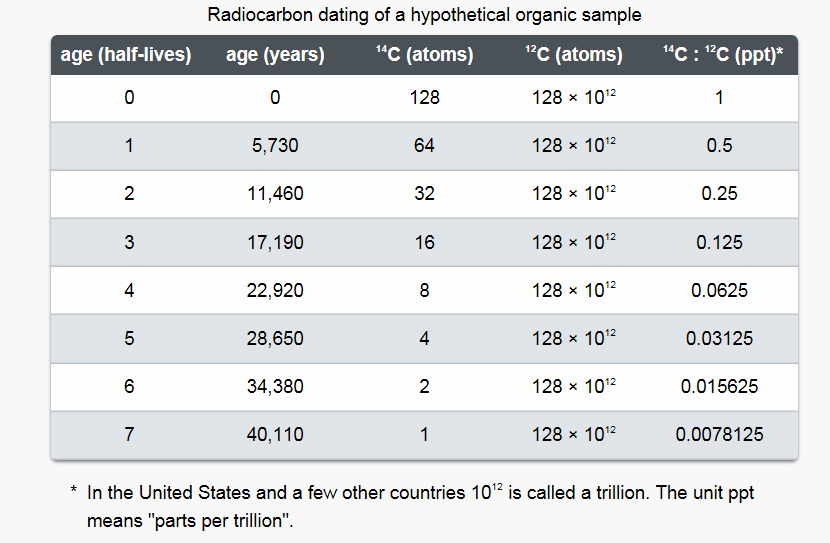 Problems: 2.  _________________________	- species of 							 and then change according to the 							EX: South American species are going to be more like North American than Australian3. 						:	-species that evolved from a 																				:	- 							 from a common ancestor into different forms by different selective pressures (environmental conditions) 		EX: 									If the structure becomes unhelpful in terms of fitness, it may become a 		Vestigial Organ						: Different components but same function – shaped by similar environmental conditionsEX: 						4. 						:	“								”	ontogeny = 						phylogeny = 			
		- means as the individual develops embryologically, the embryo shows the past history or evolution of the species______________Current Understanding: organisms with a common ancestor will show _________ ________ but will not express the traits of that past ancestor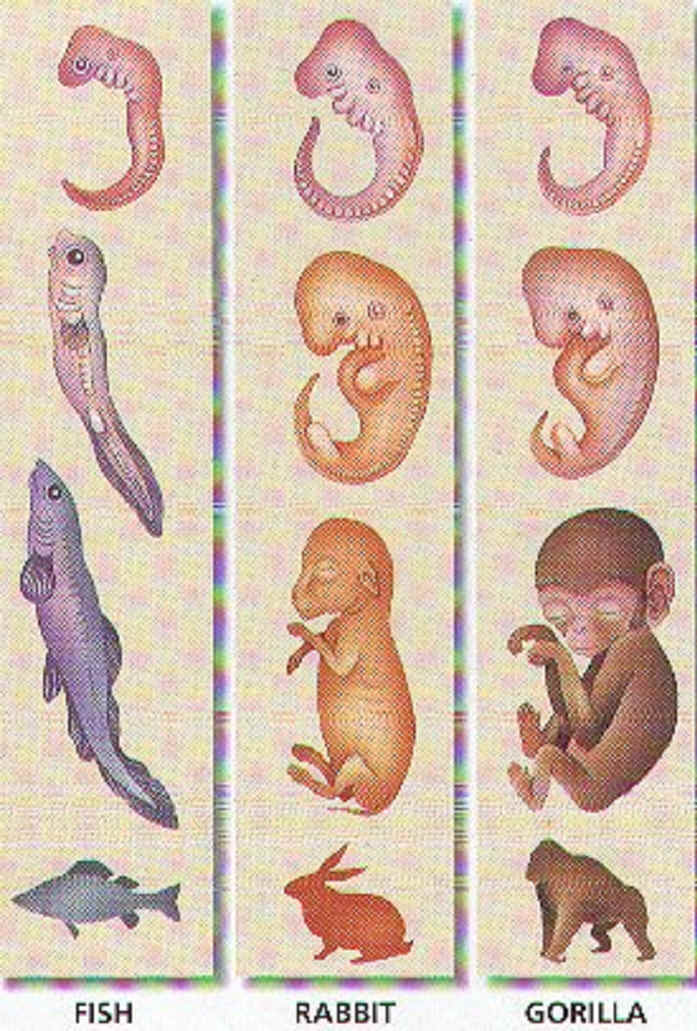 5. 									Current Powerhouse of Evolutionary Research:
	- look at DNA and Proteins to see how similar they are. The more they have in common, the more closely they are related.EX: Animals, Mushrooms and Plants 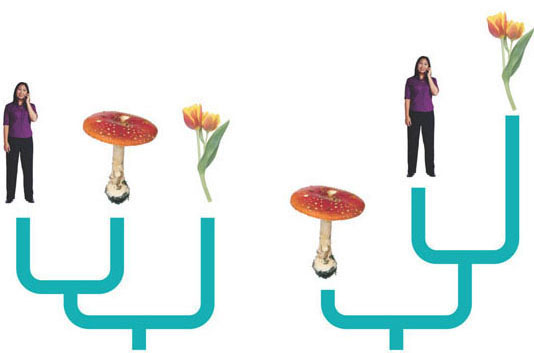 Causes of Microevolution1. 									- change in the gene pool	 due 					- 						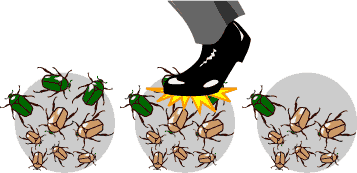 TYPES: 		- 													- become parents of resulting population		- can wipe out a certain trait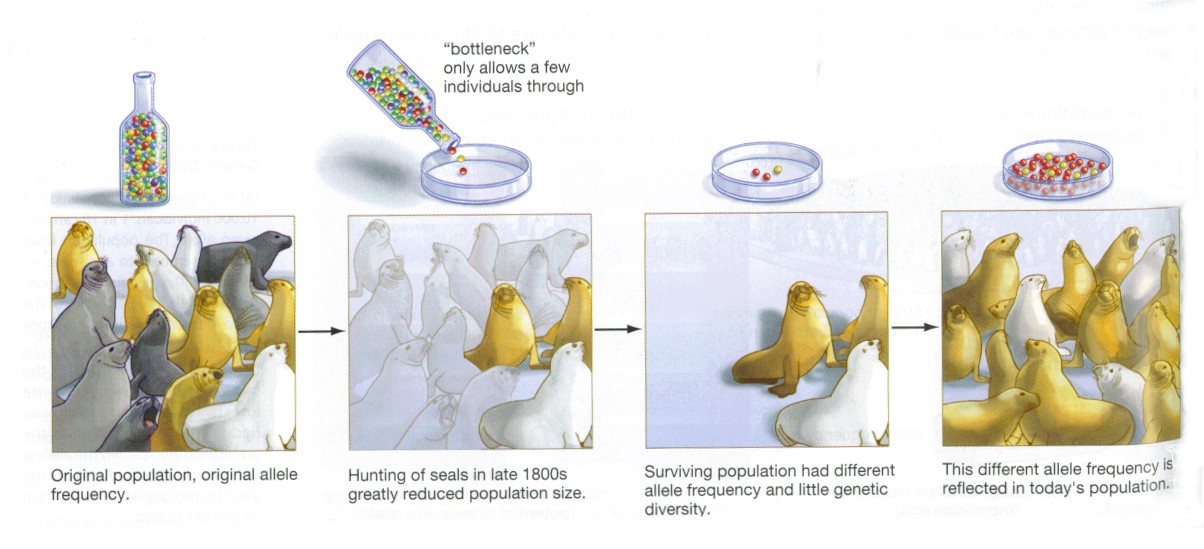 _____________________		- a few individuals start the population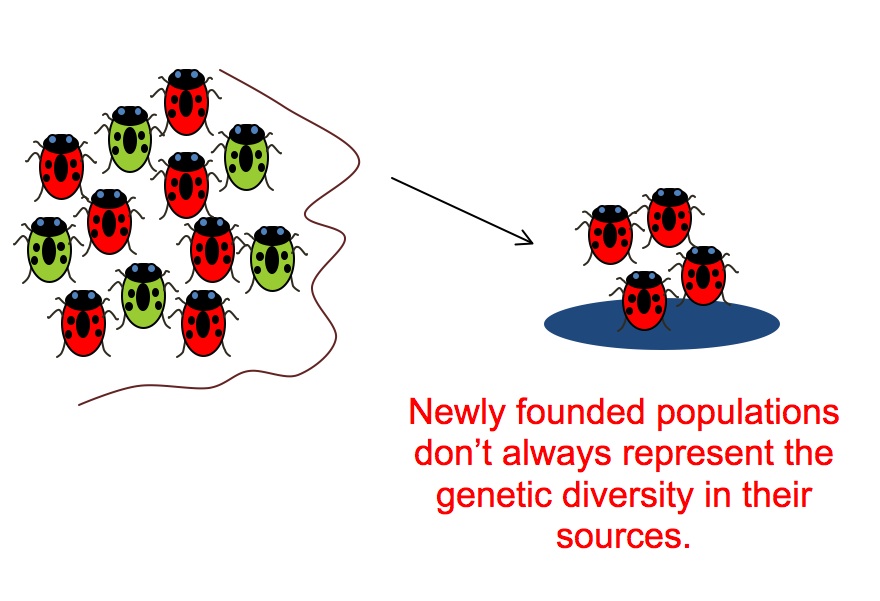 2. 									- individuals 								 introducing or removing new alleles	- 							3. 							- introduce 					- 								4. 										 - based on some characteristic	 - 					- isolates favorable traits
	- 				5. 						- Selection Pressure by the Environment- 										 - 										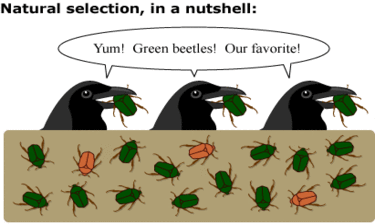 TYPES OF NATURAL SELECTION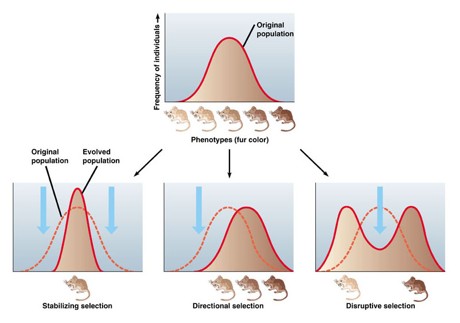 _____________________________: favors middle ground		- bird beaks, human birth weight_____________________________:: favors and extreme		- giraffe_____________________________:: does not favor middle ground - makes both extremes more frequent		- crabs that are black or white GENETIC CHANGE CAN LEAD TO SPECIATION	- different environments = natural selection = speciationHOW MUCH CHANGE IS ENOUGH? 	various - depends on what is changedTEMPO OF CHANGE: how fast	___________________________________		________________ = very small changes over a period of time			- not supported by fossil record		FOSSIL RECORD:			- shows 		 - 										- then disappear - replaced by something different				- little to no transition	POSSIBLE EXPLANATION: 							 because they were in the soft tissues or were behavioral 	- alternate theory: 									- 																								 	- does not allow enough time for fossils to be formed so there are nonePREBIOTIC EVOLUTION: IDEAS and SPECULATION of the ORIGIN of LIFEFormation of the earth	THE YOUNG EARTH		- little atmospheric oxygen		- high UV		- lightning		- volcanos		- conducive to chemical reactions			- energy 			- no oxygen to oxidize products and break them down	Hot mixture of chemicals		- formed amino acids and nucleic acids		- formed proteins and DNA		- formed simple cells (Protobionts)		- formation of heredity		- cells became more complicated Evidence	Miller/Urey Experiment		- methane, water, ammonia, H2, and electricity		- excluded, CO, CO2, N2 and O2	FOUND: produced amino acids and nucleotides and ATP